Тема: Способы проецирования. Прямоугольное проецирование на одну плоскость проекций.Цель: формировать понятия о проекциях и проецировании на одну плоскость проекций, о видах проецирования;- познакомить с элементами прямоугольного проецирования;- научить проецировать предмет на плоскость проекций;-развивать пространственное представление и пространственное мышление;- воспитывать аккуратность в графических представлениях.Методы: беседа, объяснение, упражнения.Оборудование: учебник, чертежные инструменты, рабочая тетрадь.Тип урока: изучение нового материала.Ход урока:Орг. момент.Повторение пройденного: 	На первом уроке мы рассматривали различные изображения (чертежи, технические рисунки, эскизы). Стр. 7-8 уч. Рис 3-9.Изложение нового материала.Изображение можно получить: - на бумаге при помощи рисования, фотографирования; - на экране – с помощью проектора, телевизора, монитора компьютера; - на земле – освещением предмета. Полученные т. о. изображения называют проекциями, а сам процесс получения предмета на плоскости – проецированием. Тема сегодняшнего урока – «Способы проецирования». Запишите её в тетрадь.Давайте попробуем поставить цель урока. Чему мы должны сегодня научиться?  Цель: научиться получать изображение предметов на плоскости.Проекция – от лат. переводится как «бросать (отбрасывать) вперед». Проецирование – процесс получения изображения предметов на плоскости.	Например тень от предметов – это тоже проекция.Люди в разное время по-разному оценивали тень. В древности она являлась неразрешимой загадкой, привлекающей в себе внимание и тревожащий человека. Потом люди поняли, что тень связана со световым потоком, солнечными лучами и научились использовать это явление: изобрели солнечные часы, в которых тень служила стрелкой. С помощью тени научились измерять высоту недоступных предметов.Известно ли вам как была измерена высота пирамиды Хеопса? Это сделал древнегреческий ученый Фалес по приказу фараона Амазиса. Внимательно рассмотрите рисунок и попробуйте определить, как он это сделал.Фалес нашел простое и красивое решение задачи «Когда тень от этой палки будет той же длины, что и сама палка, тень от пирамиды будет иметь ту же длину, что и высота пирамиды».Задание 1 (фронтальная работа)Давайте попробуем спроецировать: точку «А», отрезок «АВ», треугольник АВС.Как получаются проекции? Рассмотрите такой пример. Возьмем в пространстве произвольную точку А и какую-нибудь плоскость Н Проведем через точку А прямую так, чтобы она пересекала плоскость Н в некоторой точке а. Тогда точка а будет проекцией точки А. Плоскость, на которой получается проекция, называется плоскостью проекций. Прямую Аа называют проецирующим лучом. С его помощью точка А проецируется на плоскость H. Указанным способом могут быть построены проекции всех точек любой пространственной фигуры.Что необходимо для проецирования?Элементы проецирования:Объект проецированияПлоскость проецированияПроецирующие лучи.Задание 2Возле дома стояли бочки и ящики. Их убрали после дождя. На земле остались следы различной формы.- Сколько бочек и сколько ящиков стояло около дома? (3/3)- Что в данном случае является проекцией? (бочки и ящики)- Плоскостью проекций? (земля)- Проецирующими лучами? (дождь)Проекции могут быть построены разными способами, так как различные условия распространения проецирующих лучей.Виды проецирования Рассмотрим несколько примеров проецирования. Во всех случаях проецируемым предметом является ведро. Плоскостью проекций – земля. Проецирующими лучами будут:струи воды из-под душа (Центральное - проецирующие лучи исходят из одной точки)струи дождя в безветренную погоду (Прямоугольное – пр. лучи под углом 90)косые солнечные лучи (Прямоугольное - пр. лучи не равны 90). 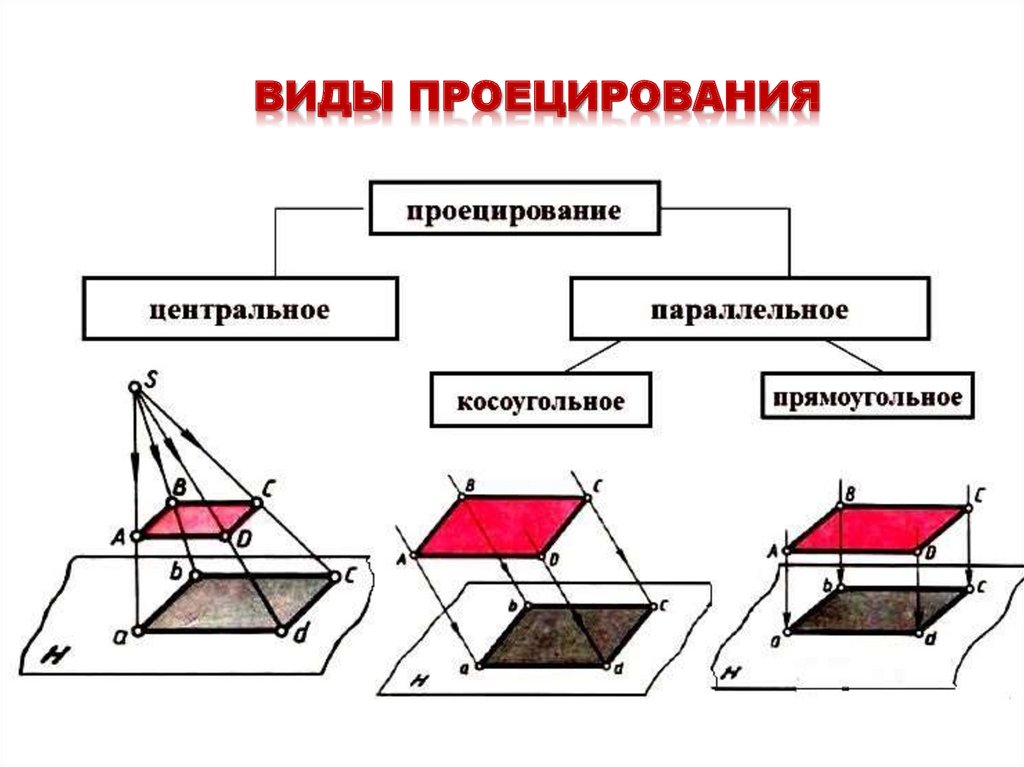 	Физкультминутка.Закрепление материала:Задание 3. (работа с учебником) Стр. 52 з. 2, 4.З.2. Рассмотрим изображения на рисунке изображён стул. Определите, какой вид проецирования здесь применен? Можно ли по данному изображению определить размеры стула?З.4. определите по рисункам, а, б, в виды проецирования. Работа с таблицей.Проецированием на одну плоскость проекций получают проекции плоских предметов. Чтобы получить проекцию предмета, его располагают параллельно плоскости проекций и через все его вершины проводят мысленно проецирующие лучи до пересечения с плоскостью.Обобщение: По полученной проекции мы сможем судить лишь о двух измерениях предмета – высоте и длине, о диаметре отверстия.А какова толщина предмета? (вопрос к ученикам).Пользуясь полученной проекцией, мы этого сказать не можем. Что бы по такому чертежу судить о форме детали, его иногда дополняют указанием толщины (S).Задание 4.На рисунке показано наглядное изображение детали, которая разбита на модульные кубики (длина ребра кубика 5 мм).В рабочей тетради выполните проекцию детали. Укажите толщину.Задание 5. Практическая работа №6На рисунках показаны наглядные изображения детали, которые разбиты на модульные кубики (длина ребра кубика 5 мм).В рабочей тетради выполните проекцию детали в масштабе 2:1. Укажите толщину. (1в – деталь 3; 2в – деталь 1).Задание 6. Выполнить проекцию детали по наглядному изображению разбив деталь на модульные кубики (длина ребра кубика 10 мм).5. Заключительная часть.Учитель: с поставленными целями и задачами мы справились.Рефлексия.(Оценивание тех, кто хорошо работал)Домашнее задание: учебник стр. 53. Пр. работа №6 в. 4.Учитель: весь материал урока мы прошли, давайте проверим себя, как мы его усвоили.На слайде вы видите таблицу, в которой даны новые понятия. Ваша задача правильно распределить понятия и определения их.Проверим ваши ответы (по щелчку мыши на слайде в ячейках появляются правильные ответы).Элементы проецирования: объект проецирования, плоскость проекции, проецирующие лучи. Новый материалЗакрепление: выполнение устного упражненияЗаключительная часть: подведение итогов, оценивание тех, кто хорошо работал, выдача домашнего заданияХод урока.1. Орг. момент.Сообщение темы, цели, задач урока, сбор выполненного домашнего задания в рабочих тетрадях на печатной основе.2. Повторение пройденного:Учитель: у вас на столах карточки с тестом.Попрошу в течение 5 минут ответить на вопросы. И передайте карточки на первую парту.Тема сегодняшнего урока – «Проецирование. Проецирование на одну плоскость проекций». Запишите её в тетрадь чертёжным шрифтом (тема отображается на доске, записанная в презентации чертежным шрифтом).3. Новый материал:Изображение предметов на чертежах получают проецированием. Проецирование – это процесс построения изображения предмета на плоскости. Получившиеся при этом изображение называют проекцией предмета. Слово проекция возникло от латинского projection – бросание вперед. В данном случае мы смотрим (бросаем взгляд) и отображаем то, что видим, на плоскости листа.Как получаются проекции? Рассмотрите такой пример. Возьмем в пространстве произвольную точку А и какую-нибудь плоскость Н Проведем через точку А прямую так, чтобы она пересекала плоскость Н в некоторой точке а. Тогда точка а будет проекцией точки А. Плоскость, на которой получается проекция, называется плоскостью проекций. Прямую Аа называют проецирующим лучом. С его помощью точка А проецируется на плоскость H. Указанным способом могут быть построены проекции всех точек любой пространственной фигуры.Следовательно, чтобы построить проекцию какой-либо фигуры на плоскости, необходимо через точки этой фигуры провести воображаемые проецирующие лучи до их пересечения с плоскостью. Проекции всех точек фигуры образуют проекцию заданной фигуры. Будем в дальнейшем обозначать точки, взятые на предмете, прописными буквами, а их проекции — строчными.А теперь запишем, что же мы называем проецирования.Проецирование – это процесс построения проекции предмета.Плоскость проекции – плоскость на которой получается проекция.Проецирующий луч – прямая с помощью которой строится проекция вершин, граней, ребер.В зависимости от взаимного размещения проецирующих лучей в пространстве различают центральное и параллельное проецирования Параллельное проецирование подразделяется на два вида: прямоугольное и косоугольное.Рассмотрим центральное проецированиеЗапишем определение:Если проецирующие лучи исходят из одной точки, то такое проецирование называется центральным.Точка из которой выходит проекция – центр проецирования.Учитель: попробуйте сами привести примеры такого вида проецирования.Ответы учащихся.Учитель:ПРИМЕР: фотоснимки и кинокадры, тени, отброшенные от предмета лучами электрической лампочки.Особенность: проекция больше чем исходная фигура.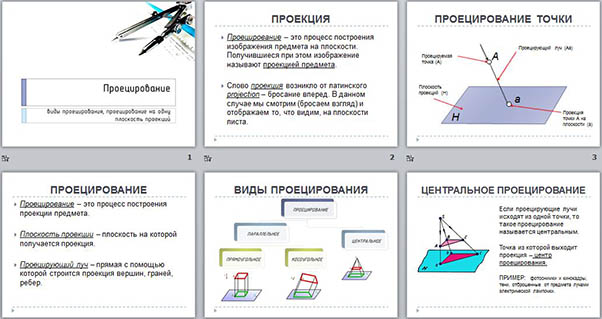 Познакомимся с параллельным проецированиемЗапишем определение:Если проецирующие лучи параллельны друг другу, то такое проецирование называется параллельным.Учитель: попробуйте сами привести примеры такого вида проецирования.Ответы учащихся.Учитель:Примером параллельной проекции можно условно считать солнечные тени предметов, а также струи дождя.Параллельное проецирование, как мы уже говорили, бывает прямоугольным и косоугольнымРассмотрим как получаются при таких видах проецирования проекции на плоскости и запишем определение:Косоугольное проецирование – проецирующие лучи параллельны и падают на плоскость проекций под острым углом.Прямоугольное проецирование – проецирующие лучи параллельны и падают на плоскость проекций под углом 90 градусов.Вывод: В науке, технике, производстве применяют параллельные проекции, так как они достаточно наглядны.Теоретические основы метода прямоугольного проецирования были разработаны в конце XVIII века французским ученым Гаспаром Монжем.Проецирование на одну плоскость проекций.Рассмотрим вопрос о получении прямоугольной проекции предмета, т.е. проецирование предмета на одну плоскость проекцийВыберем вертикальную плоскость проекций и обозначим ее буквой V. Такую плоскость, расположенную перед зрителями называют фронтальной (от французского слова фронталь, что означает лицом к зрителю). Расположим предмет перед плоскостью так, чтобы его грань оказалась параллельной фронтальной плоскости проекций, т.к. тогда при прямоугольном проецировании не изменятся размеры ширины и высоты предмета, не будут искажаться углы между прямыми линиями. В результате на фронтальной плоскости проекций мы получили фронтальную проекцию предмета.Запишем определение:Плоскость, расположенную перед зрителем, называют фронтальной, и обозначают буквой V.Предмет располагают перед плоскостью так, что две его поверхности оказались параллельными этой плоскости и спроецировались без искажения.Обобщение: По полученной проекции мы сможем судить лишь о двух измерениях предмета – высоте и длине, о диаметре отверстия.А какова толщина предмета? (вопрос к ученикам).Пользуясь полученной проекцией, мы этого сказать не можем. Что бы по такому чертежу судить о форме детали, его иногда дополняют указанием толщины (S).4. Закрепление материала:Рассмотрим изображенияСкажите, какое «проецирование» дали струи воды в каждом случае? (приложение 1)Ответ:ЦентральноеПараллельное прямоугольноеУчитель: весь материал урока мы прошли, давайте проверим себя, как мы его усвоили.На слайде вы видите таблицу, в которой даны новые понятия. Ваша задача правильно распределить понятия и определения их.Проверим ваши ответы (по щелчку мыши на слайде в ячейках появляются правильные ответы).5. Заключительная часть.Учитель: с поставленными целями и задачами мы справились.(Оценивание тех, кто хорошо работал)Запишите домашнее задание.Домашнее задание: учебник страницы 32-37.Учитель: урок окончен, спасибо, до свидания.ТЕМА: СПОСОБЫ ПРОЕЦИРОВАНИЯ.ПРЯМОУГОЛЬНОЕ ПРОЕЦИРОВАНИЕ НА ОДНУ ПЛОСКОСТЬ ПРОЕКЦИЙ.ПРОЕЦИРОВАНИЕ – ПРОЦЕСС ПОЛУЧЕНИЯ ИЗОБРАЖЕНИЯ ПРЕДМЕТОВ НА ПЛОСКОСТИ.ЦЕЛЬ: НАУЧИТЬСЯ ПОЛУЧАТЬ ИЗОБРАЖЕНИЕ ПРЕДМЕТОВ (ПРОЕКЦИИ) НА ПЛОСКОСТИ.Элементы проецирования:Объект проецированияПлоскость проекцииПроецирующие лучиВИДЫПРОЕЦИРОВАНИЯЦЕНТРАЛЬНОЕПАРАЛЛЕЛЬНОЕПРЯМОУГОЛЬНОЕКОСОУГОЛЬНОЕ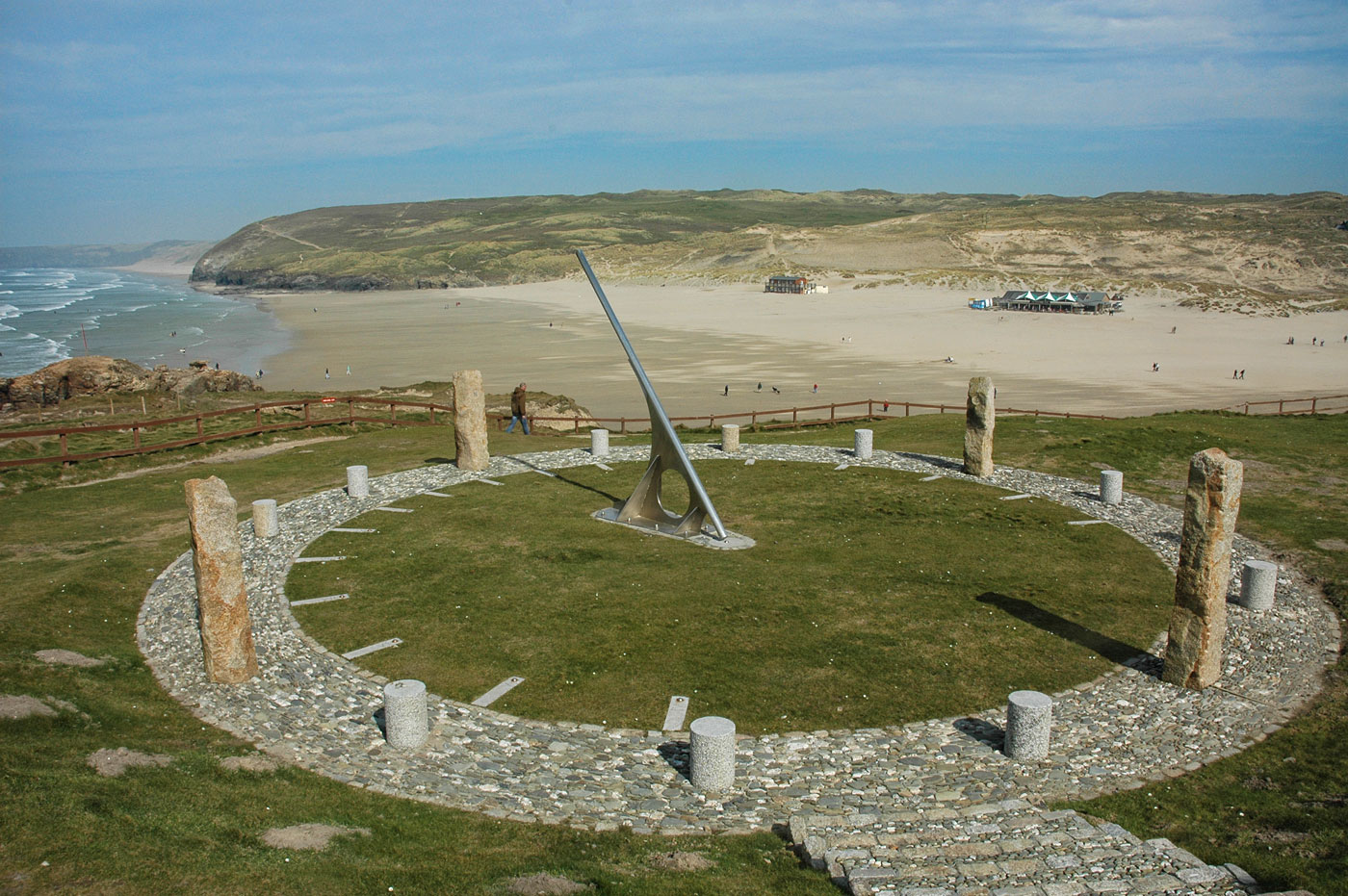 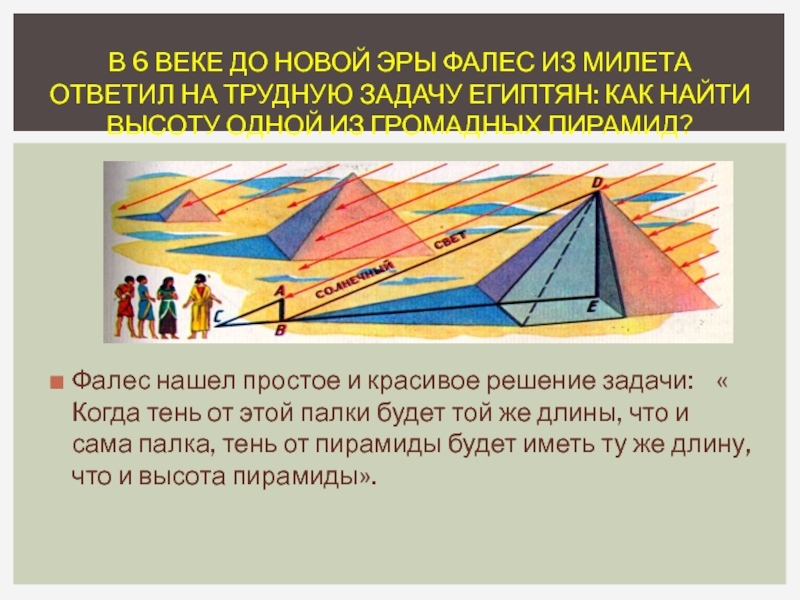 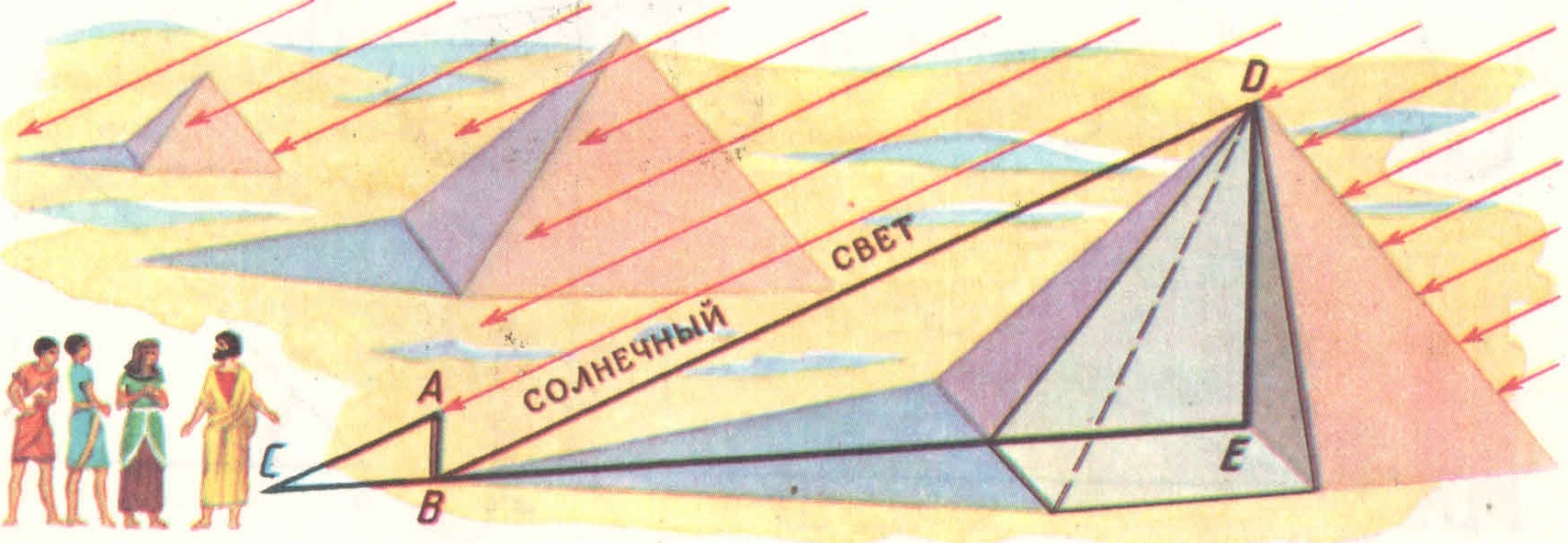 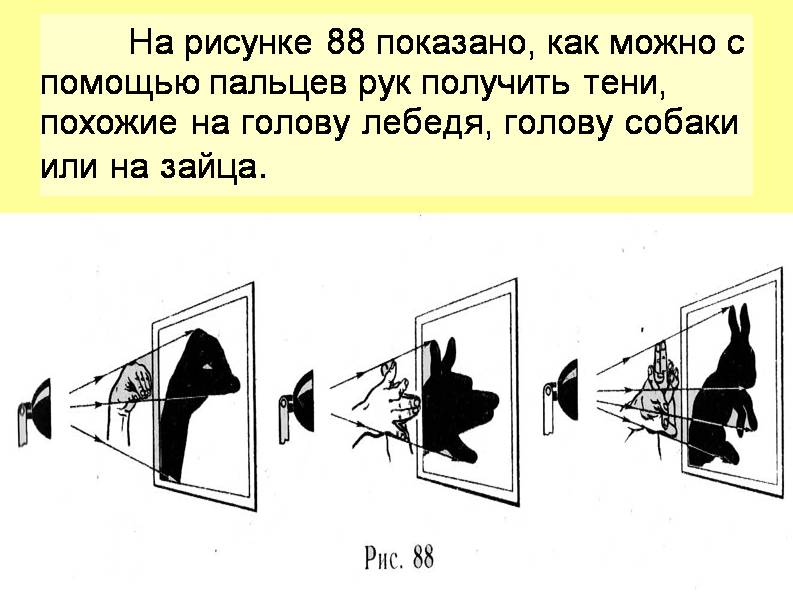 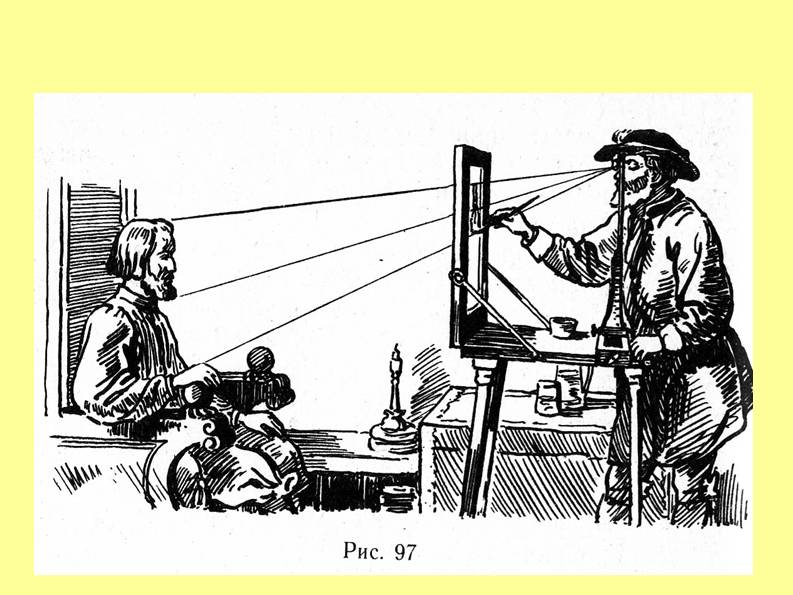 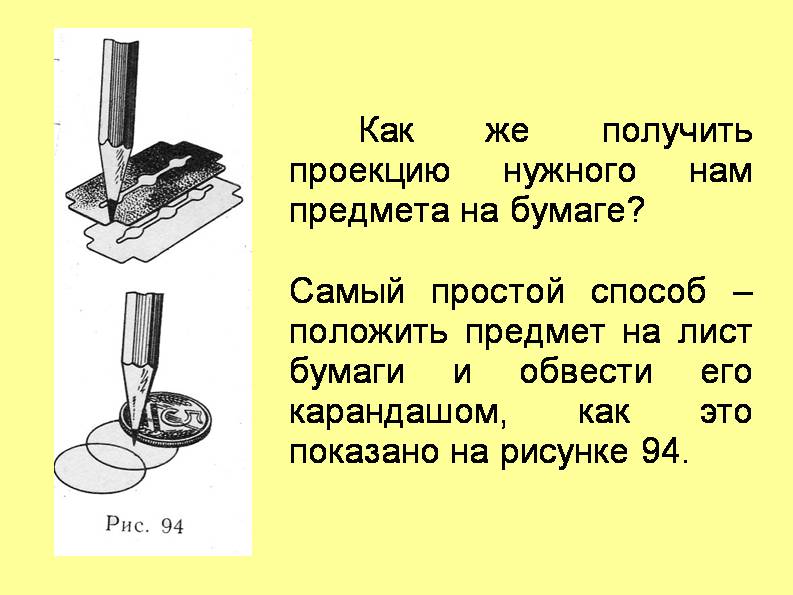 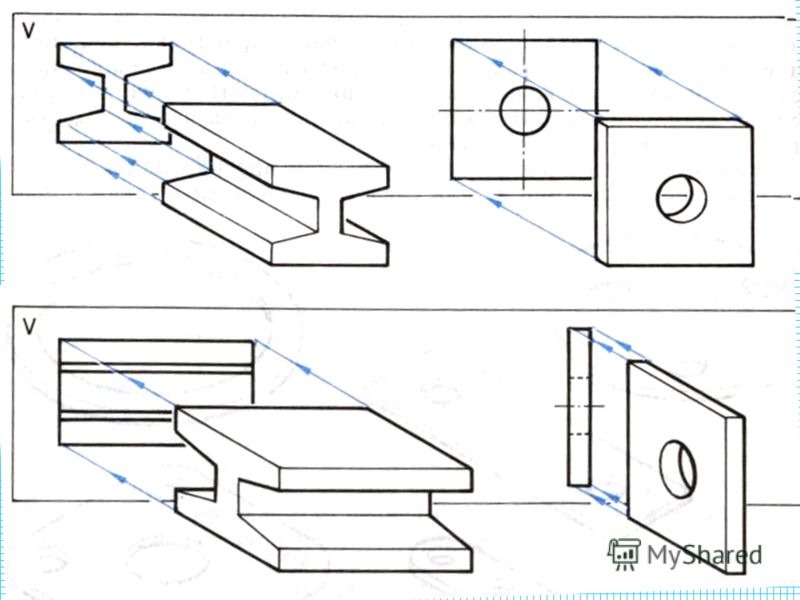 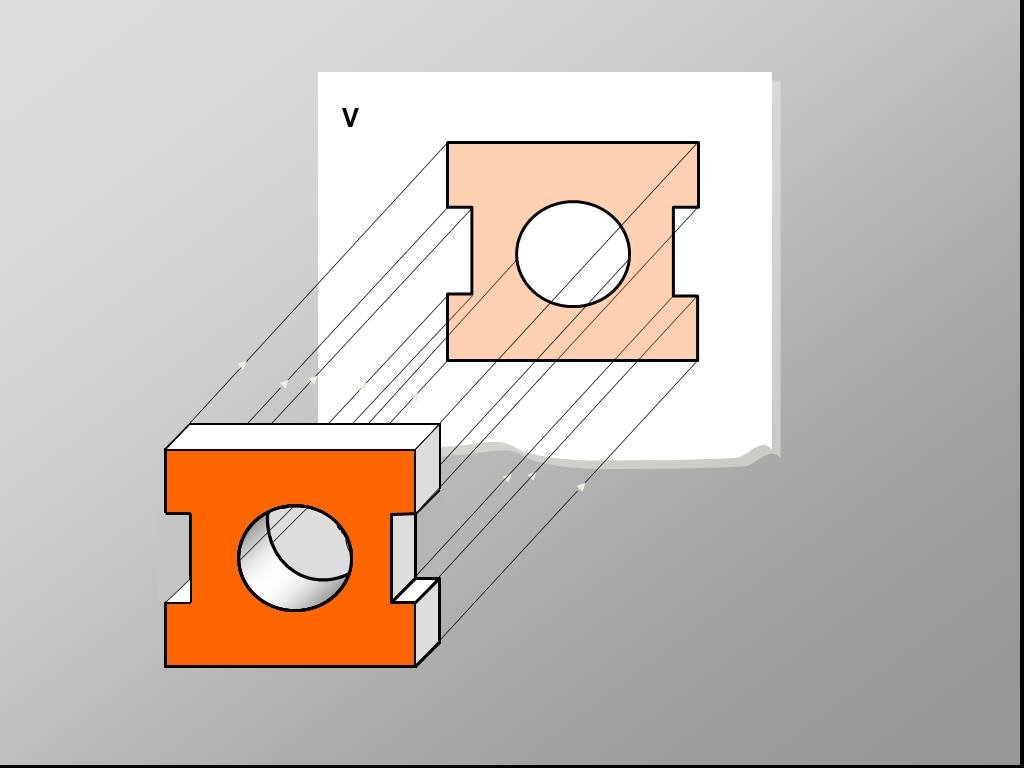 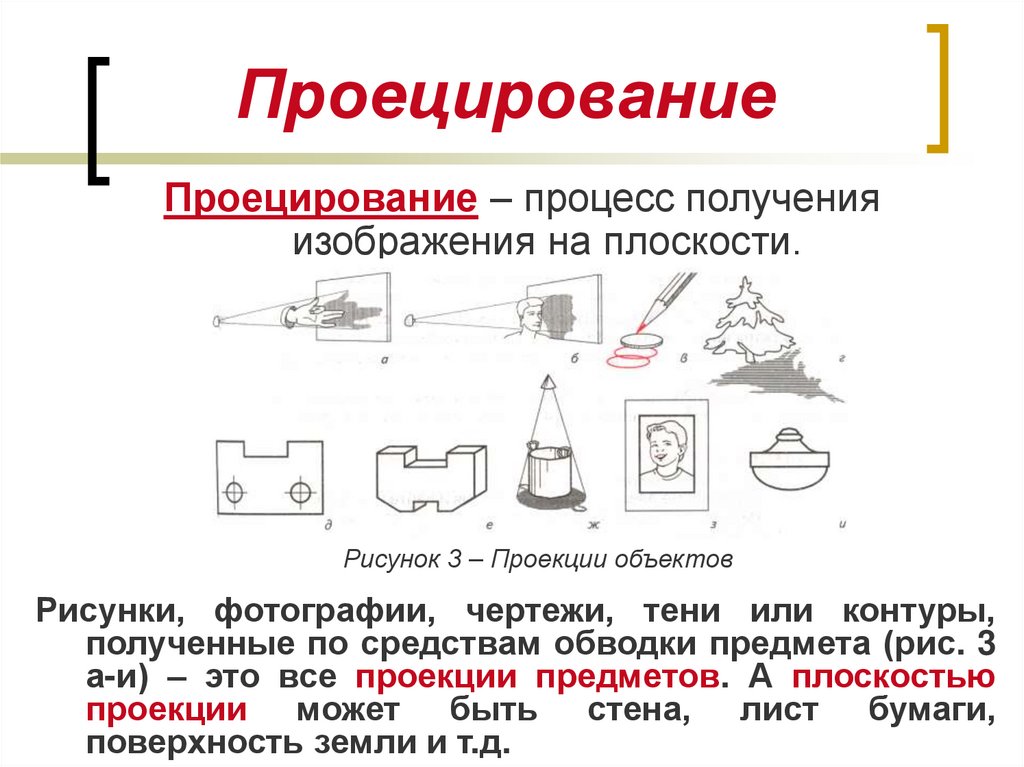 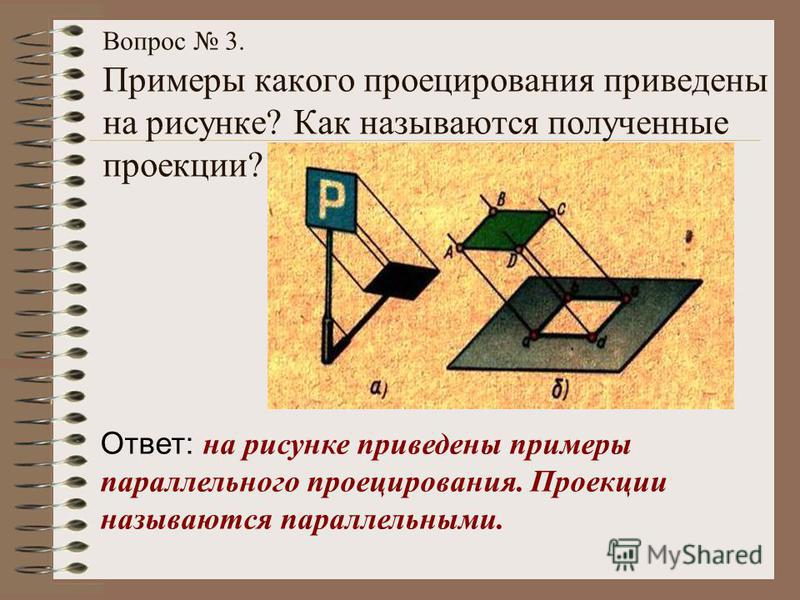 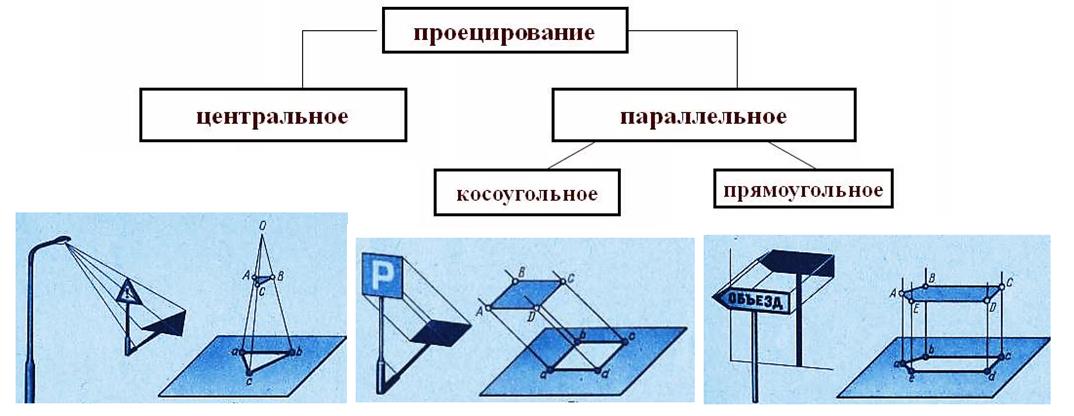 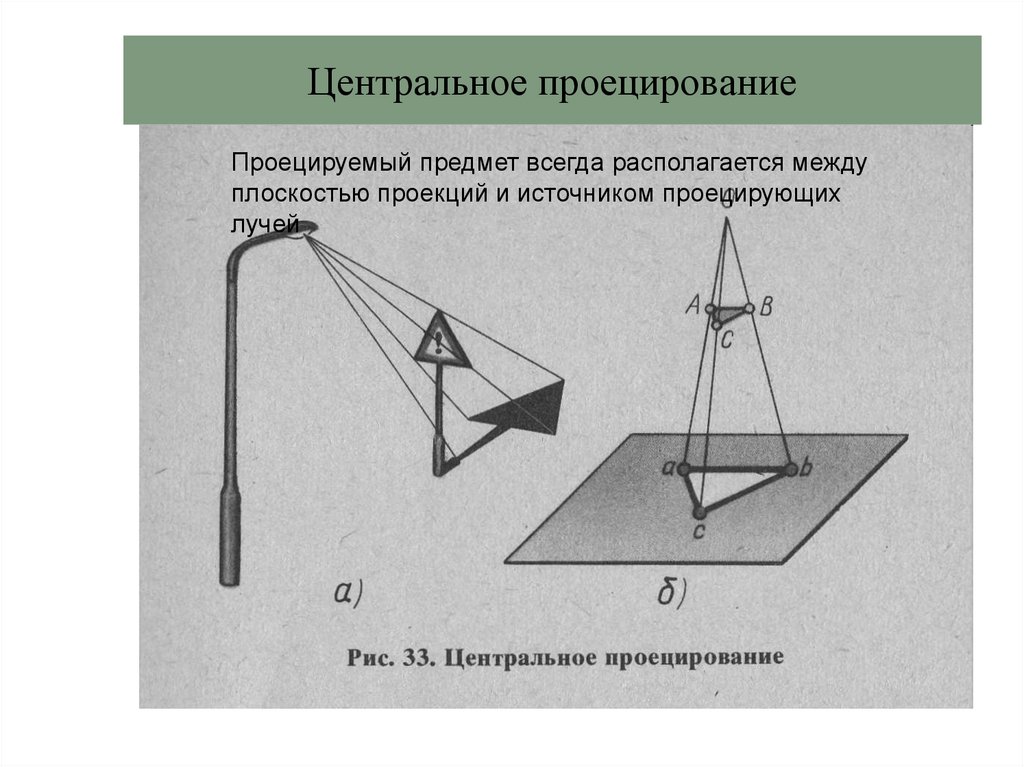 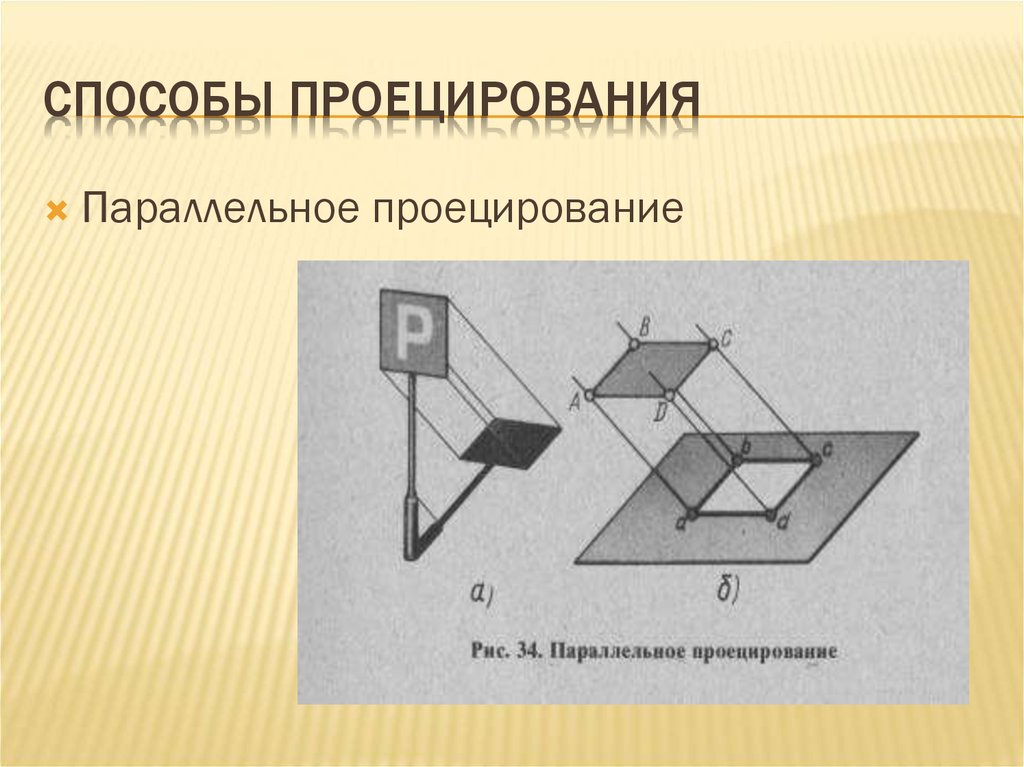 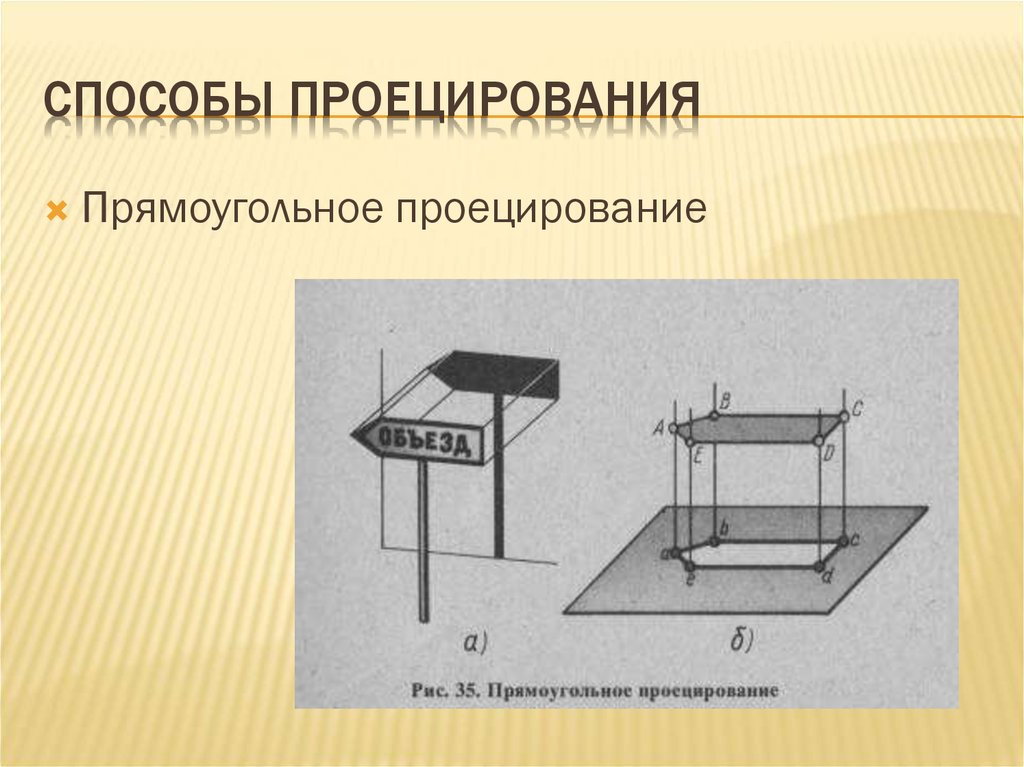 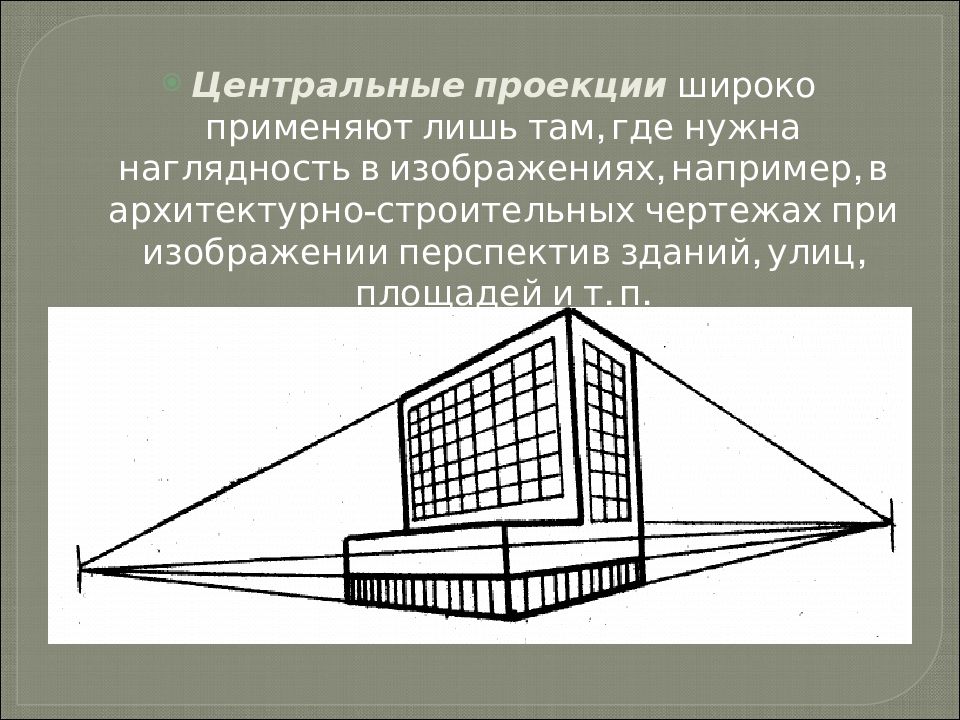 - фотоснимки- кинокадры- тени от лампочки- рисунок с натурыОсобенность: проекция больше чем исходная фигура.- солнечные тени предметов